ОБЩИНА  КРИВОДОЛ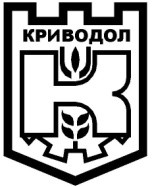 ОБЛАСТ  ВРАЦА3060 гр. Криводол, ул.”Освобождение”№ 13, тел. 09117 / 20-45,  e-mailkrivodol@mbox.is-bg.netО Б Я В А	На основание чл. 24а, ал. 5 от ЗСПЗЗ, чл. 14, ал. 2 от ЗОбС, чл. 20, ал. 1, чл. 30, ал. 3 и чл. 95 от Наредба № 7 за реда за придобиване, управление и разпореждане с общинското имущество, приета с Решение № 120 от Общински съвет Криводол по Протокол № 15 от 21.11.2008 г., в сила от 01.01.2009 г., последно изменена с Решение № 359/16.10.2018 г. на АС Враца, в изпълнение на Решение № 94 по Протокол № 9 от 30.04.2020 г. на Общински съвет Криводол и Заповед № 270/20.05.2020 г.ОБЯВЯВАМ:	І. Откривам процедура по провеждане на публични търгове с явно наддаване за отдаване под наем за срок от 10 /десет/ стопански години (2020-2030) при начална годишна тръжна наемна цена 46,00 лева за декар на ниви - частна общинска собственост, както следва:	А/ В землището на гр. Криводол за следните имоти:Б/ В землището на с. Баурене:В/ В землището на с. Ботуня:		Г/ В землището на с. Галатин:Д/ В землището на с. Големо Бабино:	Е/ В землището на с. Градешница:	Ж/ В землището на с. Добруша:	З/ В землището на с. Краводер:	И/ В землището на с. Лесура:Й/ В землището на с. Осен:	К/ В землището на с. Пудрия:Л/ В землището на с. Ракево:	М/ В землището на с. Уровене:	Н/ В землището на с. Фурен:	ІІ. Публичните търгове с явно наддаване за имотите по раздел І от настоящата заповед да се проведат, както следва:	ІІІ. В случай, че документи за участие в търговете са подадени от повече кандидати, а на търга се яви само един кандидат, съответният търг се отлага с два часа и се провежда в същия ден съответно в часа, посочен в последната колона на таблицата по Раздел ІІ от настоящата заповед, озаглавена „час на повторен търг”.	ІV. Определям място на провеждане на търговете за имотите от тази заповед - заседателната зала на Община Криводол в сградата на Общинска администрация в гр. Криводол, ул. „Освобождение” 13.  	V. Определям депозит за участие 10% от началната тръжна цена за всеки имот, като участниците в търга следва да внесат по отделно депозит за участие за всеки имот, за който желаят да наддават.	Депозитите за участие в процедурата за съответните имоти следва да се внасят  под формата на парична сума на касата на Община Криводол или по следната набирателна сметка на Общината: IBAN-BG51SOMB91303344127401, BIC-SOMBBGSF при „Общинска банка” АД в срок до 05.06.2020 г.	VІ. Определям срок за приемане на заявления за участие в публичните търгове с явно наддаване по тази заповед, до 17:00 часа на 05.06.2020 г.:Заявленията и придружаващите ги документи за участие в публичните търгове с явно наддаване следва да се подават в Центъра за информация и административно обслужване на граждани  (ЦИАОГ) в сградата на Община Криводол на адрес: гр. Криводол, ул. „Освобождение” 13 в запечатан непрозрачен плик, върху който следва да е посочено името на участника и цялостно наименование на обекта на търга (номер на имота и землище, в което се намира). Ако един кандидат желае да участва в търгове за повече от един имот по тази заповед, следва да подаде отделно заявление, със съответно придружаващи го документи за всеки отделен имот, оформено по начина, посочен в предходното изречение и в утвърдената с настоящата заповед документация. Допълнения или изменения на подадените предложения не се допускат след представянето им. 	VІІ. На основание чл. 95, ал. 2 от Наредба № 7 за реда за придобиване, управление и разпореждане с общинското имущество утвърждавам тръжна документация, представляваща неразделна част от настоящата заповед и определям цена от 50.00 лв. за закупуването й. Ако едно и също лице желае да участва в търговете по тази заповед за повече от един имот то закупува една тръжна документация по посочената цена и доплаща сума от по 10.00 лв. за всеки следващ имот, за който желае да участва, като получава една тръжна документация и съответен на доплащанията брой образци на документи, утвърдени като част от нея и копия от съответните актове за общинска собственост, за които ще участва в търговете. Тръжната документация да се закупува от ЦИАОГ на Община Криводол.	VІІІ. Огледите на имотите по раздел І от тази заповед могат да се извършват свободно лично от заинтересованите лица всеки работен ден от обявяване на публичния търг до 05.06.2020 г., в рамките на работното време на Общинска администрация Криводол (от 08.00 часа до 17.00 часа). При заявено желание от лице, закупило документация за участие в търг по тази заповед на същото се осигурява представител на Община Криводол, който да покаже съответния имот, за което се съставя протокол.№идентификатор№ имотНТППлощ/дка  МестносткатегорияСобственикначална годишна тръжна наемна цена на дка/лв.Обща начална годишна тръжна наемна цена лв.139846.17.108017108нива6,584БааренеIVОбщ.46,00 лв.302,86 лв.239846.37.92037092нива1,051ЕлакIVОбщ.46,00 лв.48,35 лв.339846.44.18044018нива0,693Под странатаIII Общ.46,00 лв.31,88 лв.439846.44.56044056нива0,958Под странатаIII Общ.46,00 лв.44,07 лв.539846.288.99288099нива0,515ЯбълчеVОбщ.46,00 лв.23,69 лв.639846.301.130301130нива0,983НесероIII Общ.46,00 лв.45,22 лв.739846.306.18306018нива0,965Дралова могилаV Общ.46,00 лв.44,39 лв.839846.309.39309039нива0,400РегулацияIII Общ.46,00 лв.18,40 лв.ОБЩО:12,149№идентификатор№ имотНТППлощ/дка  категорияСобственикначална годишна тръжна наемна цена на дка/лв.Обща начална годишна тръжна наемна цена лв.102912.1.14001014нива3,501IIIОбщ.46,00 лв.161,05 лв.202912.4.35004035нива1,474IIIОбщ.46,00 лв.67,80 лв.302912.10.16010016нива1,178IIIОбщ.46,00 лв.54,19 лв.402912.18.14018014нива8,296III Общ.46,00 лв.381,62 лв.502912.19.24019027нива1,794IIIОбщ.46,00 лв.82,52 лв.602912.19.30019030нива5,821IIIОбщ.46,00 лв.267,77 лв.702912.26.17026017нива2,242IIIОбщ.46,00 лв.103,13 лв.802912.31.10031010нива0,314III Общ.46,00 лв.14,44 лв.902912.31.18031018нива4,996III Общ.46,00 лв.229,82 лв.1002912.33.18033018нива2,187IIОбщ.46,00 лв.100,60 лв.1102912.34.9034009нива0,391IIОбщ.46,00 лв.17,99 лв.1202912.39.8039008нива3,054IIОбщ.46,00 лв.140,48 лв.1302912.39.9039009нива7,880IIОбщ.46,00 лв.362,48 лв.1402912.49.3049003нива0,239III Общ.46,00 лв.10,99 лв.1502912.50.27050027нива1,239III Общ.46,00 лв.56,99 лв.1602912.50.28050028нива1,109III Общ.46,00 лв.51,01 лв.1702912.70.114070114нива1,198IXОбщ.46,00 лв.55,11 лв.1802912.70.142070142нива0,836IXОбщ.46,00 лв.38,46 лв.1902912.70.162070162нива0,603IXОбщ.46,00 лв.27,74 лв.2002912.70.263070263нива0,321IXОбщ.46,00 лв.14,77 лв.2102912.70.281070281нива1,844IXОбщ.46,00 лв.84,82 лв.2202912.92.14092014нива5,189IIОбщ.46,00 лв.238,69 лв.2302912.94.3094003нива1,275IIОбщ.46,00 лв.58,65 лв.ОБЩО:56,981№идентификатор№ имотНТППлощ/дка  МестносткатегорияСобственикначална годишна тръжна наемна цена на дка/лв.Обща начална годишна тръжна наемна цена лв.105894.3.505000505нива2,581Влашки долVОбщ.46,00 лв.118,73 лв.205894.12.32012032нива0,824СтанциVОбщ.46,00 лв.37,90 лв.305894.12.34012034нива1,024СтанциVОбщ.46,00 лв.47,10 лв.405894.12.35012035нива1,249СтанциVОбщ.46,00 лв.57,45 лв.505894.14.57014057нива1,332ЛъгоIIОбщ.46,00 лв.61,27 лв.605894.14.59014059нива1,267ЛъгоIIОбщ.46,00 лв.58,28 лв.705894.18.15018015нива0,114ГорунякIVОбщ.46,00 лв.5,24 лв.805894.21.172000172нива3,892Мали лъкIVОбщ.46,00 лв.179,03 лв.905894.23.7023007нива3,715През рекатаIVОбщ.46,00 лв.170,89 лв.1005894.23.21023021нива1,063През рекатаIVОбщ.46,00 лв.48,90 лв.1105894.24.5024005нива0,949Лицето IVОбщ.46,00 лв.43,65 лв.1205894.24.191000191нива1,496ВинаIVОбщ.46,00 лв.68,82 лв.1305894.27.10027010нива1,500Воденичен долVОбщ.46,00 лв.69,00 лв.1405894.28.22028022нива4,673ГламатаVОбщ.46,00 лв.214,96 лв.1505894.28.28028028нива1,905ГламатаVОбщ.46,00 лв.87,63 лв.1605894.28.29028029нива5,421ГламатаVОбщ.46,00 лв.249,37 лв.1705894.31.6031006нива3,911МогилатаVIОбщ.46,00 лв.179,91 лв.1805894.31.7031007нива2,216МогилатаVIОбщ.46,00 лв.101,94 лв.1905894.33.2033002нива1,248КавгалийVОбщ.46,00 лв.57,41 лв.2005894.36.9036009нива0,232КавгалийVОбщ.46,00 лв.10,67 лв.2105894.54.345000345нива0,577БрестовецVОбщ.46,00 лв.26,54 лв.2205894.54.347000347нива4,253КавгалийVОбщ.46,00 лв.195,64 лв.2305894.62.384000384нива0,760Градежо IIОбщ.46,00 лв.34,96 лв.2405894.62.386000386нива0,728Градежо IIОбщ.46,00 лв.33,49 лв.2505894.62.391000391нива1,248Градежо IIОбщ.46,00 лв.57,41 лв.2605894.100.90100090нива1,453Конино лозеIVОбщ.46,00 лв.66,84 лв.2705894.100.181100181нива1,770Доло IVОбщ.46,00 лв.81,42 лв.2805894.106.303000303нива1,112ВърхаVОбщ.46,00 лв.51,15 лв.2905894.106.488000488нива2,682БрестовецVОбщ.46,00 лв.123,37 лв.3005894.113.149000149нива3,021КамъкаVIОбщ.46,00 лв.138,97 лв.ОБЩО:58,216№идентификатор№ имотНТППлощ/дка  МестносткатегорияСобственикначална годишна тръжна наемна цена на дка/лв.Обща начална годишна тръжна наемна цена лв.114390.23.1023001нива1,970ЛъкитеIIобщ.46,00 лв.90,62 лв.214390.24.22024022нива0,366Зайчова падинаIIIобщ.46,00 лв.16,84 лв.314390.34.13034013нива0,921Умни долIIобщ.46,00 лв.42,37 лв.414390.34.16034016нива2,255Умни долIIобщ.46,00 лв.103,73 лв.514390.36.2036002нива0,899КрайщетоIIобщ.46,00 лв.41,35 лв.614390.36.4036004нива1,521КрайщетоIIобщ.46,00 лв.69,97 лв.714390.36.10036010нива1,240КрайщетоIIобщ.46,00 лв.57,04 лв.814390.37.30037030нива2,001КрайщетоIVобщ.46,00 лв.92,05 лв.914390.47.17047017нива1,360СтефанецVIобщ.46,00 лв.62,56 лв.1014390.49.10049010нива1,400Пекин долIVобщ.46,00 лв.64,40 лв.1114390.49.11049011нива0,271Пекин долIVобщ.46,00 лв.12,47 лв.1214390.49.12049012нива1,822Пекин долIVобщ.46,00 лв.83,81 лв.1314390.49.14049014нива0,931Пекин долIVобщ.46,00 лв.42,83 лв.1414390.57.10057010нива2,848Кюхови локвиIIIобщ.46,00 лв.131,01 лв.1514390.79.9079009нива1,049ОбръшинитеIIIобщ.46,00 лв.48,25 лв.1614390.81.2081002нива1,150Петров долVIобщ.46,00 лв.52,90 лв.1714390.81.4081004нива0,102Петров долVIобщ.46,00 лв.4,69 лв.1814390.81.8081008нива1,895Петров долVIобщ.46,00 лв.87,17 лв.1914390.81.11081011нива1,235Петров долVIобщ.46,00 лв.56,81 лв.2014390.81.12081012нива1,705Петров долVIобщ.46,00 лв.78,43 лв.2114390.82.1082001нива1,800Петров долIIIобщ.46,00 лв.82,80 лв.2214390.82.7082007нива0,760Петров долVIобщ.46,00 лв.34,96 лв.2314390.86.33086033нива1,011Кална могилаVIобщ.46,00 лв.46,51 лв.2414390.86.35086035нива0,431Кална могилаVIобщ.46,00 лв.19,83 лв.2514390.86.36086036нива0,508Кална могилаVIобщ.46,00 лв.23,37 лв.2614390.86.38086038нива1,348Кална могилаVIобщ.46,00 лв.62,01 лв.2714390.86.39086039нива0,895Кална могилаVIобщ.46,00 лв.41,17 лв.2814390.86.41086041нива1,749Кална могилаVIобщ.46,00 лв.80,45 лв.2914390.90.24090024зеленч. култура2,001Широки лъкIIобщ.46,00 лв.92,05 лв.3014390.90.37090037зеленч. култура19,712Широки лъкIIобщ.46,00 лв.906,75 лв.3114390.90.38090038зеленч. култура2,154Широки лъкIIобщ.46,00 лв.99,08 лв.3214390.90.57090057нива1,890Широки лъкIIобщ.46,00 лв.86,94 лв.3314390.90.59090059зеленч. култура0,747Широки лъкIIобщ.46,00 лв.34,36 лв.3414390.115.11115011нива3,202Марков долIIIобщ.46,00 лв.147,29 лв.3514390.119.1119001нива190,011Дивите черешиIIIобщ.46,00 лв.8 740,51 лв.3614390.125.11125011нива5,379ЕзеротоIIIобщ.46,00 лв.247,43 лв.ОБЩО:260,539№идентификатор№ имотНТППлощ/дка  МестносткатегорияСобственикначална годишна тръжна наемна цена на дка/лв.Обща начална годишна тръжна наемна цена лв.115494.11.18011018нива5,000ЛозятаIVОбщ.46,00 лв.230,00 лв.215494.14.25014025нива4,744ПолетоIIIОбщ.46,00 лв.218,22 лв.315494.19.21019021нива2,063ТребежитеIVОбщ.46,00 лв.94,90 лв.415494.22.8022008нива12,012КиткатаVОбщ.46,00 лв.552,55 лв.515494.29.17029017нива0,955Петрово ливагеIIIОбщ.46,00 лв.43,93 лв.615494.34.11034011нива0,142ЛъкатаIVОбщ.46,00 лв.6,53 лв.715494.36.23036023нива1,879ЛивагетоIIIОбщ.46,00 лв.86,43 лв.815494.37.20037020нива0,920ЛивагетоIIIОбщ.46,00 лв.42,32 лв.915494.48.2048002нива1,450ДобравитеIVОбщ.46,00 лв.66,70 лв.1015494.48.29048029нива2,115ДобравитеIVОбщ.46,00 лв.97,29 лв.1115494.48.44048044нива3,687ДобравитеIVОбщ.46,00 лв.169,60 лв.1215494.49.31049031нива2,533МанарковотоIVОбщ.46,00 лв.116,52 лв.1315494.50.40050040нива2,092ЧелибийскотоIVОбщ.46,00 лв.96,23 лв.1415494.50.77050077нива3,887ЧелибийскотоIVОбщ.46,00 лв.178,80 лв.1515494.51.24051024нива2,965ДичовотоIIIОбщ.46,00 лв.136,39 лв.1615494.201.275000275нива1,687XОбщ.46,00 лв.77,60 лв.ОБЩО:48,131№идентификтор№ имотНТППлощ/дка  МестносткатегорияСобственикначална годишна тръжна наемна цена на дка/лв.Обща начална годишна тръжна наемна цена лв.117453.1.27001027нива0,999Старите лозяIVОбщ.46,00 лв.45,95 лв.217453.1.49001049нива1,426Старите лозяIVОбщ.46,00 лв.65,60 лв.317453.1.72001072нива1,420Старите лозяIVОбщ.46,00 лв.65,32 лв.417453.5.16005016нива1,054БилотоIIIОбщ.46,00 лв.48,48 лв.517453.21.5021005нива1,645Бързани поляниVIОбщ.46,00 лв.75,67 лв.617453.21.50021050нива1,001Старите лозяVIОбщ.46,00 лв.46,05 лв.717453.32.1032001нива2,534Йовина бараIIIОбщ.46,00 лв.116,56 лв.817453.39.27039027нива0,535Кожухарски кошариIIIОбщ.46,00 лв.24,61 лв.917453.65.54065054нива0,400ЧукараIXОбщ.46,00 лв.18,40 лв.1017453.65.59065059нива3,266ЧукараIXОбщ.46,00 лв.150,24 лв.1117453.84.25084025нива0,402БърдотоIIIОбщ.46,00 лв.18,49 лв.1217453.87.11087011нива2,504ВърхаIIIОбщ.46,00 лв.115,18 лв.1317453.87.103087103нива2,006Край селоIIIОбщ.46,00 лв.92,28 лв.1417453.87.246000246нива1,206В селоIIIОбщ.46,00 лв.55,48 лв.1517453.87.274000274нива2,449В селоIIIОбщ.46,00 лв.112,65 лв.1617453.117.3117003нива2,387Старите лозяIIIОбщ.46,00 лв.109,80 лв.1717453.119.4119004нива1,479БладенIIIОбщ.46,00 лв.68,03 лв.1817453.120.1120001нива0,836СтокитеIIIОбщ.46,00 лв.38,46 лв.1917453.124.8124008нива2,245СтокитеIIIОбщ.46,00 лв.103,27 лв.2017453.124.202000202нива2,949СтокитеIIIОбщ.46,00 лв.135,65 лв.ОБЩО:32,743№идентификатор№ имотНТППлощ/дка  МестносткатегорияСобственикначална годишна тръжна наемна цена на дка/лв.Обща начална годишна тръжна наемна цена лв.121734.9.6009006нива1,970Гарван долIIIОбщ.46,00 лв.90,62 лв.221734.57.6057006нива1,699Марина могилаIXОбщ.46,00 лв.78,15 лв.321734.57.15057015нива0,906Марина могилаIXОбщ.46,00 лв.41,68 лв.421734.70.1070001нива0,799ЧайраIVОбщ.46,00 лв.36,75 лв.521734.70.4070004нива1,970ЧайраIVОбщ.46,00 лв.90,62 лв.621734.70.6070006нива0,280ЧайраIVОбщ.46,00 лв.12,88 лв.721734.70.42070042нива0,801ЧайраIVОбщ.46,00 лв.36,85 лв.821734.71.4071004нива1,218ЧайраIVОбщ.46,00 лв.56,03 лв.921734.108.11108011нива0,161ГрадинитеIVОбщ.46,00 лв.7,41 лв.1021734.108.22108022нива0,764ГрадинитеIVОбщ.46,00 лв.35,14 лв.1121734.100.6100006зеленч. Култура0,131ГрадинитеIVОбщ.46,00 лв.6,03 лв.1221734.100.24100024зеленч. Култура0,131ГрадинитеIVОбщ.46,00 лв.6,03 лв.1321734.100.25100025зеленч. Култура0,130ГрадинитеIVОбщ.46,00 лв.5,98 лв.1421734.100.203100203зеленч. Култура0,131ГрадинитеIVОбщ.46,00 лв.6,03 лв.1521734.100.218100218зеленч. Култура0,131ГрадинитеIVОбщ.46,00 лв.6,03 лв.1621734.100.252100252зеленч. Култура0,170ГрадинитеIVОбщ.46,00 лв.7,82 лв.1721734.100.255100255зеленч. Култура0,187ГрадинитеIVОбщ.46,00 лв.8,60 лв.1821734.100.256100256зеленч. Култура0,466ГрадинитеIVОбщ.46,00 лв.21,44 лв.1921734.100.257100257зеленч. Култура0,054ГрадинитеIVОбщ.46,00 лв.2,48 лв.2021734.101.3101003зеленч. Култура0,090ГрадинитеIVОбщ.46,00 лв.4,14 лв.2121734.101.4101004зеленч. Култура0,095ГрадинитеIVОбщ.46,00 лв.4,37 лв.2221734.101.41101041зеленч. Култура0,090ГрадинитеIVОбщ.46,00 лв.4,14 лв.2321734.101.137101137зеленч. Култура0,090ГрадинитеIVОбщ.46,00 лв.4,14 лв.2421734.101.218101218зеленч. Култура0,090ГрадинитеIVОбщ.46,00 лв.4,14 лв.2521734.101.250101250зеленч. Култура0,082ГрадинитеIVОбщ.46,00 лв.3,77 лв.2621734.101.256101256зеленч. Култура0,229ГрадинитеIVОбщ.46,00 лв.10,53 лв.2721734.101.257101257зеленч. Култура1,185ГрадинитеIVОбщ.46,00 лв.54,51 лв.2821734.101.259101259зеленч. Култура0,363ГрадинитеIVОбщ.46,00 лв.16,70 лв.ОБЩО:14,413№идентификатор№ имотНТППлощ/дка  МестносткатегорияСобственикначална годишна тръжна наемна цена на дка/лв.Обща начална годишна тръжна наемна цена лв.139236.1.8001008нива0,827Старите лозяIVОбщ.46,00 лв.38,04 лв.239236.17.12017012нива0,697ГрадищетоIIIОбщ.46,00 лв.32,06 лв.339236.36.1036001нива0,479ВърхаVIОбщ.46,00 лв.22,03 лв.439236.44.9044009нива0,240УматаIIIОбщ.46,00 лв.11,04 лв.539236.154.1154001нива0,548ВърхаVIОбщ.46,00 лв.25,21 лв.639236.154.2154002нива0,756ВърхаVIОбщ.46,00 лв.34,78 лв.ОБЩО:3,547№идентификатор№ имотНТППлощ/дка  МестносткатегорияСобственикначална годишна тръжна наемна цена на дка/лв.Обща начална годишна тръжна наемна цена лв.143462.68.12068012нива0,680Рибине лъкаIIIОбщ.46,00 лв.31,28 лв.243462.81.369081369нива0,419КалетоIIIОбщ.46,00 лв.19,27 лв.343462.125.5125005нива1,419Младенчов брегIVОбщ.46,00 лв.65,27 лв.443462.130.4130004нива1,097Младото селищеIIIОбщ.46,00 лв.50,46 лв.543462.138.1138001нива0,212ГайтанIIIОбщ.46,00 лв.9,75 лв.643462.140.33140033нива0,751ЛивагетоIVОбщ.46,00 лв.34,55 лв.ОБЩО:4,578№идентификатор№ имотНТППлощ/дка  МестносткатегорияСобственикначална годишна тръжна наемна цена на дка/лв.Обща начална годишна тръжна наемна цена лв.154064.14.81000081нива3,000ЛъкитеIIIОбщ.46,00 лв.138,00 лв.254064.19.38019038нива0,798ТръпкатаIVОбщ.46,00 лв.36,71 лв.354064.25.14025014нива0,549ЧукатаIVОбщ.46,00 лв.25,25 лв.454064.32.28032028нива0,376Средния блокVОбщ.46,00 лв.17,30 лв.554064.34.2034002нива0,400ЛозятаVОбщ.46,00 лв.18,40 лв.ОБЩО:5,123№идентификатор№ имотНТППлощ/дка  МестносткатегорияСобственикначална годишна тръжна наемна цена на дка/лв.Обща начална годишна тръжна наемна цена лв.158788.15.70015070нива0,530Петрово ливадеIVОбщ.46,00 лв.24,38 лв.258788.41.42041042нива3,838ГръстятаIIОбщ.46,00 лв.176,55 лв.358788.41.51041051нива3,234ГръстятаIVОбщ.46,00 лв.148,76 лв.458788.44.20044020нива2,342СкокаIIОбщ.46,00 лв.107,73 лв.558788.49.34049034нива3,902ПолетоIIIОбщ.46,00 лв.179,49 лв.658788.70.22070022нива2,577БончовотоVIОбщ.46,00 лв.118,54 лв.758788.200.45200045нива1,198Шумнати връхIVОбщ.46,00 лв.55,11 лв.ОБЩО:17,621№идентификатор№ имотНТППлощ/дка  МестносткатегорияСобственикначална годишна тръжна наемна цена на дка/лв.Обща начална годишна тръжна наемна цена лв.161933.2.32002032нива0,773МонкьовотоIIIОбщ.46,00 лв.35,56 лв.261933.81.18081018нива0,340Маджарски долIVОбщ.46,00 лв.15,64 лв.361933.82.37082037нива1,008МлакатаIIОбщ.46,00 лв.46,37 лв.461933.101.14101014нива0,413МанастираIIIОбщ.46,00 лв.19,00 лв.561933.108.4108004нива2,499Долно ливагеIIIОбщ.46,00 лв.114,95 лв.ОБЩО:5,033№идентификатор№ имотНТППлощ/дка  МестносткатегорияСобственикначална годишна тръжна наемна цена на дка/лв.Обща начална годишна тръжна наемна цена лв.175143.12.11012011нива2,182Божинов брегIIIОбщ.46,00 лв.100,37 лв.275143.12.143000143нива2,443IIIОбщ.46,00 лв.112,38 лв.375143.15.32015032нива0,544Под върхаIIIОбщ.46,00 лв.25,02 лв.475143.17.13017013нива0,804УлешникаVОбщ.46,00 лв.36,98 лв.575143.24.1024001нива0,950ДренякаIXОбщ.46,00 лв.43,70 лв.675143.29.22029022нива3,329Пльощово ливагеIXОбщ.46,00 лв.153,13 лв.775143.30.24030024нива2,148Горните лозяIIIОбщ.46,00 лв.98,81 лв.875143.30.26030026нива3,610Горните лозяIIIОбщ.46,00 лв.166,06 лв.975143.30.27030027нива3,963Горните лозяIIIОбщ.46,00 лв.182,30 лв.1075143.30.29030029нива2,241Горните лозяIIIОбщ.46,00 лв.103,09 лв.1175143.31.48031048нива1,745БраздитеVОбщ.46,00 лв.80,27 лв.1275143.31.51031051нива0,967БраздитеVОбщ.46,00 лв.44,48 лв.1375143.40.62040062нива0,346Елена могилаVОбщ.46,00 лв.15,92 лв.1475143.52.1052001нива2,504Край селоVОбщ.46,00 лв.115,18 лв.1575143.53.1053001нива2,648Край селоVОбщ.46,00 лв.121,81 лв.1675143.53.9053009нива1,769Край селоVОбщ.46,00 лв.81,37 лв.1775143.59.1059001нива1,434Край селоVОбщ.46,00 лв.65,96 лв.1875143.59.2059002нива2,513Край селоVОбщ.46,00 лв.115,60 лв.1975143.60.5060005нива2,014Край селоVОбщ.46,00 лв.92,64 лв.2075143.60.6060006нива2,102Край селоVОбщ.46,00 лв.96,69 лв.2175143.200.8200008нива1,372ВърхаVОбщ.46,00 лв.63,11 лв.2275143.200.11200011нива1,430ВърхаVОбщ.46,00 лв.65,78 лв.2375143.200.23200023нива0,632ВърхаVОбщ.46,00 лв.29,07 лв.2475143.200.115200115нива1,209ВърхаVОбщ.46,00 лв.55,61 лв.2575143.200.116200116нива1,050ВърхаVОбщ.46,00 лв.48,30 лв.2675143.200.281200281нива0,694ВърхаVОбщ.46,00 лв.31,92 лв.2775143.200.307200307нива1,114ВърхаVОбщ.46,00 лв.51,24 лв.2875143.200.315200315нива0,719ВърхаVОбщ.46,00 лв.33,07 лв.2975143.200.316200316нива1,844ВърхаVОбщ.46,00 лв.84,82 лв.3075143.200.325200325нива0,433ВърхаVОбщ.46,00 лв.19,92 лв.3175143.200.327200327нива0,313ВърхаVОбщ.46,00 лв.14,40 лв.3275143.200.333200333нива0,491ВърхаVОбщ.46,00 лв.22,59 лв.3375143.200.335200335нива0,540ВърхаVОбщ.46,00 лв.24,84 лв.3475143.200.341200341нива0,617ВърхаVОбщ.46,00 лв.28,38 лв.ОБЩО:52,714№идентификатор№ имотНТППлощ/дка  МестносткатегорияСобственикначална годишна тръжна наемна цена на дка/лв.Обща начална годишна тръжна наемна цена лв.176193.6.18006018нива3,998ПарезетеIVОбщ.46,00 лв.183,91 лв.276193.11.35011035нива1,330ЛозятаIIIОбщ.46,00 лв.61,18 лв.376193.11.37011037нива1,569ЛозятаIIIОбщ.46,00 лв.72,17 лв.476193.15.9015009нива0,469ОрлевецVОбщ.46,00 лв.21,57 лв.576193.19.18019018нива1,789ДачовскоIIIОбщ.46,00 лв.82,29 лв.676193.23.27023027нива0,330Горния потокIIIОбщ.46,00 лв.15,18 лв.776193.27.29027029нива1,615ЯзовиниIIIОбщ.46,00 лв.74,29 лв.876193.28.51028051нива1,400СкорещеIIIОбщ.46,00 лв.64,40 лв.976193.29.6029006нива0,718КрайщетоIIIОбщ.46,00 лв.33,03 лв.1076193.31.18031018нива1,049Дренова дръмкаIIIОбщ.46,00 лв.48,25 лв.1176193.32.13032013нива0,538ЯзовиниIIIОбщ.46,00 лв.24,75 лв.1276193.35.18035018нива1,021ДраганчовоIIIОбщ.46,00 лв.46,97 лв.1376193.38.11038011нива1,791КьосовциIIIОбщ.46,00 лв.82,39 лв.1476193.43.7043007нива1,399Суха слатинаIIIОбщ.46,00 лв.64,35 лв.1576193.45.26045026нива0,184Суха слатинаIIIОбщ.46,00 лв.8,46 лв.1676193.47.17047017нива0,941РавнищетоIIIОбщ.46,00 лв.43,29 лв.1776193.58.21058021нива0,765ПарцелитеIIIОбщ.46,00 лв.35,19 лв.1876193.58.39058039нива0,738ПарцелитеIIIОбщ.46,00 лв.33,95 лв.1976193.61.17061017нива1,001ПарцелитеIIIОбщ.46,00 лв.46,05 лв.2076193.74.4074004нива0,164ЧукараIIIОбщ.46,00 лв.7,54 лв.2176193.74.7074007нива0,348ЧукараIIIОбщ.46,00 лв.16,01 лв.2276193.78.13078013нива0,161Зад кьосовциIIIОбщ.46,00 лв.7,41 лв.2376193.78.17078017нива0,758Зад кьосовциIIIОбщ.46,00 лв.34,87 лв.2476193.82.5082005нива1,004ГорановскотоIIIОбщ.46,00 лв.46,18 лв.2576193.90.31090031нива2,574Горен рибенIIIОбщ.46,00 лв.118,40 лв.2676193.91.12091012нива0,320Долен рибенIIIОбщ.46,00 лв.14,72 лв.2776193.91.13091013нива0,858Долен рибенIIIОбщ.46,00 лв.39,47 лв.2876193.91.15091015нива0,358Долен рибенIIIОбщ.46,00 лв.16,47 лв.ОБЩО:29,190За имотите по буквав землищедата на провеждане на търгачас за първи търгчас за повторен търгАКриводол09.06.2020 г.08:30 ч.10:30 ч.ЗКраводер09.06.2020 г.09:00 ч.11:00 ч.ИЛесура09.06.2020 г.09:30 ч.11:30 ч.ББаурене09.06.2020 г.13:30 ч.15:30 ч.ЛРакево10.06.2020 г.08:30 ч.10:30 ч.ВБотуня10.06.2020 г.09:00 ч.11:00 ч.ГГалатин10.06.2020 г.09:30 ч.11:30 ч.ДГолемо Бабино10.06.2020 г.13:30 ч.15:30 ч.ЙОсен11.06.2020 г.08:30 ч.10:30 ч.МУровене11.06.2020 г.09:30 ч.11:30 ч.НФурен11.06.2020 г.13:30 ч.15:30 ч.КПудрия12.06.2020 г.08:30 ч.10:30 ч.ЖДобруша12.06.2020 г.09:00 ч.11:00 ч.ЕГрадешница12.06.2020 г.09:30 ч.11:30 ч.